Nevíte, co s načatým večerem?V rámci děkanského sportovního dne Přírodovědecké fakulty UK pořádá katedra TV29. ROČNÍKNOČNÍ ORIENTAČNÍ ZÁVOD SMÍŠENÝCH DVOJICPřijďte bloudit potmě podle mapy!SCUK = Sportovní centrum UK, Bruslařská 10, Praha 10, www.natur.cuni.cz/ktv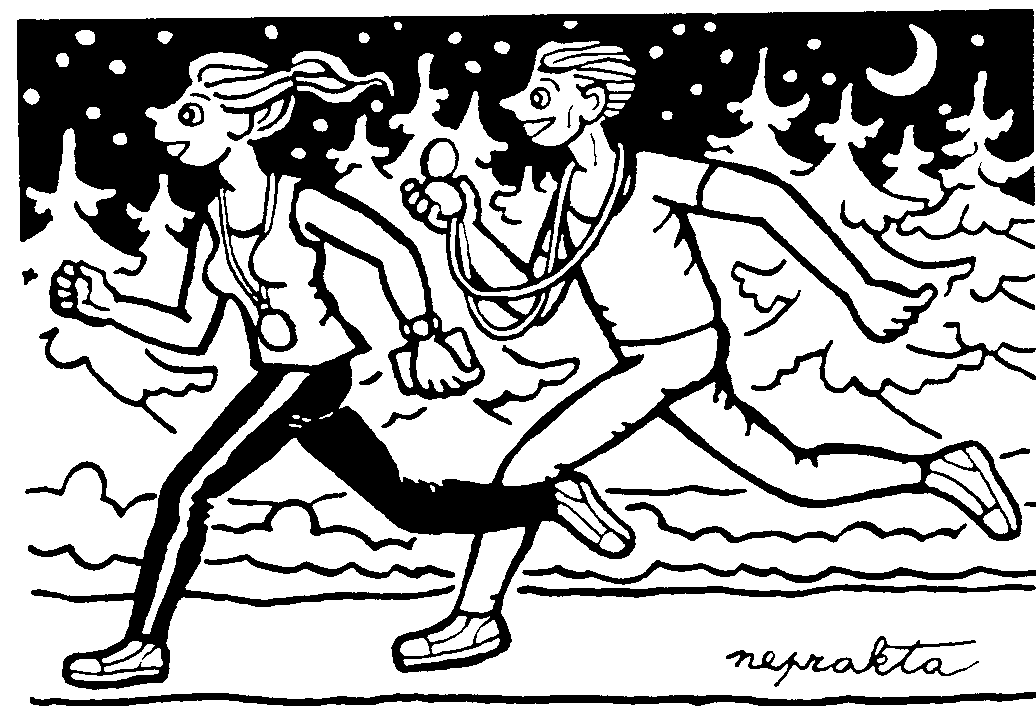 KDY:          21. 4. 2022KDE:          Hostivařská přehrada PŘIHLÁŠKY:    do 19. 4. 2022 do 24:00 hodin                            https://www.natur.cuni.cz/fakulta/telesna-vychova/aktuality                            přihlašovací formulář web KTV                        STARTOVNÉ:   100 Kč za dvojici                            150 Kč dodatečné přihlášky na místě PREZENTACE: 19:00 - 19:45 SCUK HostivařSTART:              Až bude tma jako v pytli - cca 20:30!Nezapomeňte partnery a partnerky, půllitry a baterky!DOPRAVA:        bus 125, 154 a 183 zastávka Gercenova